1. Výzva MAS PošumavíFiche č. 7: Podporou neproduktivní funkce lesa zvýšit jeho využití pro volnočasové aktivity obyvatel Pošumaví Žadatel: Zdeněk HynčíkNázev projektu: Vyhlídka Vrch páněPopis projektu: Cílem žadatele byla výstavba odpočinkových míst s potřebným vybavením pro návštěvníky, čímž byl využit potenciál okolních lesů pro místní i pro turisty. Odpočívadlo je zřízeno nedaleko naučné stezky, která byla vybudována okolím Nové Vsi. Z této stezky je umístěna směrovka na vyhlídkové místo na Vrchu Páně mezi Novou Vsí a Vítovkami. Z místa je výhled na kostel sv. Anny na Tanaberku, která je místní dominantou a kulturní památkou. K propagaci místa byly vytištěny materiály a předány Obci Nová Ves, která spravuje nedaleko sousedící naučnou stezku Kdyňskem.Kontakt:  Zdeněk HynčíkTel: 608147001, zdendahyncik@seznam.cz Reg.č. žádosti: 17/001/19210/232/110/000608Částka požadované dotace: 251 306,-Kč			Vyplacená dotace: 251 306,-Kč  	Celkové náklady projektu: 256 306,- KčDatum podpisu Dohody: 23.2.2018Zaregistrování žádosti o platbu: 23.2.2019Datum schválení platby: 7.10.2019Výsledek projektu: Výsledkem projektu je odpočívadlo situované na vyhlídce na Vrchu Páně mezi obcemi Nová Ves a Vítovky. Přístřešek je vybaven stolem, lavicemi, sedadly a odpadkovým košem. K propagaci místa bylo vytištěno několik stovek propagačních materiálů. Projekt podporuje rekreační funkci lesa a jeho okolí.Foto: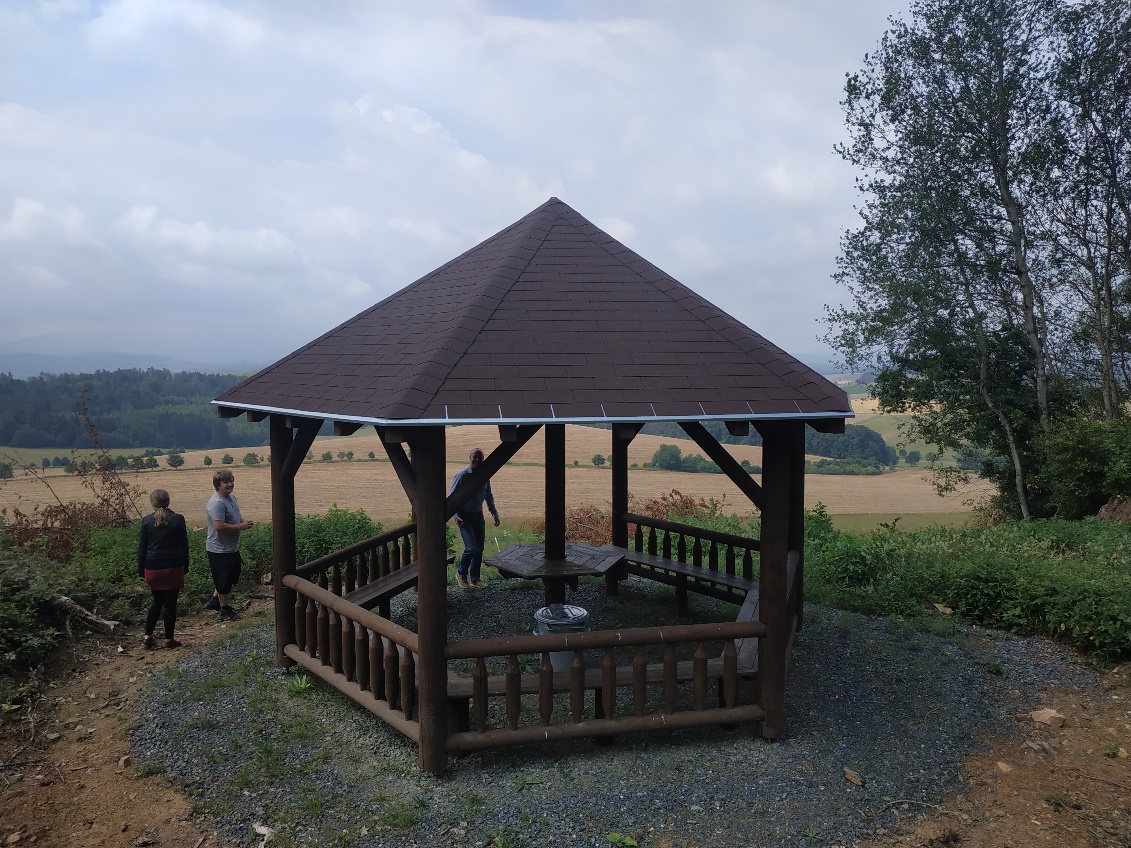 